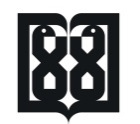 پنل مدیریت اطلاعات آموزش و ارتقاي سلامت مرکز سلامت جامعه سال 1401	شاخص	شاخص	شاخص1400شاخص های خانه های بهداشت / پایگاه های سلامت شهری تحت پوشش در سال 1401(تجمعی)شاخص های خانه های بهداشت / پایگاه های سلامت شهری تحت پوشش در سال 1401(تجمعی)شاخص های خانه های بهداشت / پایگاه های سلامت شهری تحت پوشش در سال 1401(تجمعی)شاخص های خانه های بهداشت / پایگاه های سلامت شهری تحت پوشش در سال 1401(تجمعی)شاخص های خانه های بهداشت / پایگاه های سلامت شهری تحت پوشش در سال 1401(تجمعی)شاخص های خانه های بهداشت / پایگاه های سلامت شهری تحت پوشش در سال 1401(تجمعی)شاخص های خانه های بهداشت / پایگاه های سلامت شهری تحت پوشش در سال 1401(تجمعی)شاخص های خانه های بهداشت / پایگاه های سلامت شهری تحت پوشش در سال 1401(تجمعی)شاخص های خانه های بهداشت / پایگاه های سلامت شهری تحت پوشش در سال 1401(تجمعی)شاخص های خانه های بهداشت / پایگاه های سلامت شهری تحت پوشش در سال 1401(تجمعی)شاخص های خانه های بهداشت / پایگاه های سلامت شهری تحت پوشش در سال 1401(تجمعی)شاخص های خانه های بهداشت / پایگاه های سلامت شهری تحت پوشش در سال 1401(تجمعی)شاخص های خانه های بهداشت / پایگاه های سلامت شهری تحت پوشش در سال 1401(تجمعی)شاخص های خانه های بهداشت / پایگاه های سلامت شهری تحت پوشش در سال 1401(تجمعی)شاخص های خانه های بهداشت / پایگاه های سلامت شهری تحت پوشش در سال 1401(تجمعی)شاخص های خانه های بهداشت / پایگاه های سلامت شهری تحت پوشش در سال 1401(تجمعی)	شاخص	شاخص	شاخص1400خانه / پایگاه ............................خانه / پایگاه ............................خانه / پایگاه ............................خانه / پایگاه ............................خانه / پایگاه ............................خانه / پایگاه ............................خانه / پایگاه ............................خانه / پایگاه ............................خانه / پایگاه ............................خانه / پایگاه ............................خانه / پایگاه ............................خانه / پایگاه ............................خانه / پایگاه ............................خانه / پایگاه ............................خانه / پایگاه ............................خانه / پایگاه ............................	شاخص	شاخص	شاخص1400سه ماهه اولسه ماهه دومسه ماهه سومسه ماهه چهارمسه ماهه اولسه ماهه دومسه ماهه سومسه ماهه چهارمسه ماهه اولسه ماهه دومسه ماهه سومسه ماهه چهارمسه ماهه اولسه ماهه دومسه ماهه سومسه ماهه چهارمدرصد پوشش برنامه خودمراقبتي فردي1درصد پوشش برنامه خودمراقبتي فردي1درصد پوشش برنامه خودمراقبتي فردي1 درصد پوشش برنامهخودمراقبتي سازمانيدرصد پوشش برنامه در سازمانهای دولتی2درصد پوشش برنامه در سازمانهای دولتی2 درصد پوشش برنامهخودمراقبتي سازمانيدرصد پوشش برنامه در سازمانهای غیردولتی3درصد پوشش برنامه در سازمانهای غیردولتی3 درصد پوشش برنامهخودمراقبتي سازمانيدرصد پوشش برنامه در مدارس4 درصد پوشش برنامه در مدارس4  درصد پوشش برنامهخودمراقبتي سازمانيدرصد پوشش برنامهدر کل سازمانها )بدون احتساب مدارس(5درصد پوشش برنامهدر کل سازمانها )بدون احتساب مدارس(5درصد پوشش برنامه خودمراقبتي اجتماعي6درصد پوشش برنامه خودمراقبتي اجتماعي6درصد پوشش برنامه خودمراقبتي اجتماعي6درصد پوشش برنامه سفیران سلامت دانش آموزاندرصد پوشش برنامه سفیران سلامت دانش آموزاندرصد پوشش برنامه در مدارس ابتداییدرصد پوشش برنامه سفیران سلامت دانش آموزاندرصد پوشش برنامه سفیران سلامت دانش آموزاندرصد پوشش برنامه در مدارس متوسطه اولدرصد پوشش برنامه سفیران سلامت دانش آموزاندرصد پوشش برنامه سفیران سلامت دانش آموزاندرصد پوشش برنامه در مدارس متوسط دومدرصد پوشش برنامه خودياري8درصد پوشش برنامه خودياري8درصد پوشش برنامه خودياري8درصد پوشش سفیران سلامت محله9درصد پوشش سفیران سلامت محله9درصد پوشش سفیران سلامت محله9درصد مداخلات ارتقاي سلامت مبتني بر نياز سنجي10درصد مداخلات ارتقاي سلامت مبتني بر نياز سنجي10درصد مداخلات ارتقاي سلامت مبتني بر نياز سنجي10